 Engineering Technology Occupations 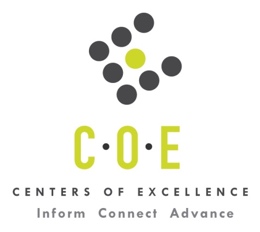 Labor Market Information ReportLas Positas CollegePrepared by the San Francisco Bay Center of Excellence for Labor Market ResearchJanuary 2020RecommendationBased on all available data, there appears to be an undersupply of Engineering Technology workers compared to the demand for this cluster of occupations in the Bay region and in the East Bay sub-region (Alameda and Contra Costa Counties). There is a projected annual gap of about 1,357 students in the Bay region and 300 students in the East Bay Sub-Region.This report also provides student outcomes data on employment and earnings for programs on TOP 0924.00 - Engineering Technology, General (requires Trigonometry) in the state and region. It is recommended that these data be reviewed to better understand how outcomes for students taking courses on this TOP code compare to potentially similar programs at colleges in the state and region, as well as to outcomes across all CTE programs at Las Positas College and in the region. IntroductionThis report profiles Engineering Technology Occupations in the 12 county Bay region and in the East Bay sub-region for a proposed new program at Las Positas College. Occupational DemandTable 1. Employment Outlook for Engineering Technology Occupations in Bay RegionSource: EMSI 2019.3Bay Region includes Alameda, Contra Costa, Marin, Monterey, Napa, San Benito, San Francisco, San Mateo, Santa Clara, Santa Cruz, Solano and Sonoma CountiesTable 2. Employment Outlook for Engineering Technology Occupations in East Bay Sub-RegionSource: EMSI 2019.3East Bay Sub-Region includes Alameda and Contra Costa CountiesJob Postings in Bay Region and East Bay Sub-RegionTable 3. Number of Job Postings by Occupation for latest 12 months (January 2019 - December 2019)Source: Burning GlassTable 4a. Top Job Titles for Engineering Technology Occupations for latest 12 months (January 2019 - December 2019) Bay RegionTable 4b. Top Job Titles for Engineering Technology Occupations for latest 12 months (January 2019 - December 2019) East Bay Sub-RegionSource: Burning GlassIndustry ConcentrationTable 5. Industries hiring Engineering Technology Workers in Bay RegionSource: EMSI 2019.3Table 6. Top Employers Posting Engineering Technology Occupations in Bay Region and East Bay Sub-Region (January 2019 - December 2019)Source: Burning GlassEducational SupplyThere are three (3) community colleges in the Bay Region issuing 18 awards on average annually (last 3 years) on TOP 0924.00 - Engineering Technology, General (requires Trigonometry).  There is one college (Las Positas) in the East Bay Sub-Region issuing 8 awards on average annually (last 3 years) on this TOP code. Table 7. Awards on TOP 0924.00 - Engineering Technology, General (requires Trigonometry) in Bay RegionSource: Data Mart Note: The annual average for awards is 2015-16 to 2017-18.Gap AnalysisBased on the data included in this report, there is a large labor market gap in the Bay region with 1,375 annual openings for the Engineering Technology occupational cluster and 18 annual (3-year average) awards for an annual undersupply of 1,357 students. In the East Bay Sub-Region, there is also a gap with 308 annual openings and 8 annual (3-year average) awards for an annual undersupply of 300 students.Student OutcomesTable 8. Four Employment Outcomes Metrics for Students Who Took Courses on TOP 0924.00 - Engineering Technology, General (requires Trigonometry)Source: Launchboard Pipeline (version available on 1/13/20)Skills, Certifications and EducationTable 9. Top Skills for Engineering Technology Occupations in Bay Region (January 2019 - December 2019)Source: Burning GlassTable 10. Certifications for Engineering Technology Occupations in Bay Region (January 2019 - December 2019)Note: 80% of records have been excluded because they do not include a certification. As a result, the chart below may not be representative of the full sample.Source: Burning GlassTable 11. Education Requirements for Engineering Technology Occupations in Bay Region Note: 43% of records have been excluded because they do not include a degree level. As a result, the chart below may not be representative of the full sample.Source: Burning GlassMethodologyOccupations for this report were identified by use of skills listed in O*Net descriptions and job descriptions in Burning Glass. Labor demand data is sourced from Economic Modeling Specialists International (EMSI) occupation data and Burning Glass job postings data. Educational supply and student outcomes data is retrieved from multiple sources, including CTE Launchboard and CCCCO Data Mart.SourcesO*Net OnlineLabor Insight/Jobs (Burning Glass) Economic Modeling Specialists International (EMSI)  CTE LaunchBoard www.calpassplus.org/Launchboard/ Statewide CTE Outcomes SurveyEmployment Development Department Unemployment Insurance DatasetLiving Insight Center for Community Economic DevelopmentChancellor’s Office MIS systemContactsFor more information, please contact:Doreen O’Donovan, Research Analyst, for Bay Area Community College Consortium (BACCC) and Centers of Excellence (CoE), doreen@baccc.net or (831) 479-6481John Carrese, Director, San Francisco Bay Center of Excellence for Labor Market Research, jcarrese@ccsf.edu or (415) 267-6544Electrical and Electronics Engineering Technicians (SOC 17-3023): Apply electrical and electronic theory and related knowledge, usually under the direction of engineering staff, to design, build, repair, calibrate, and modify electrical components, circuitry, controls, and machinery for subsequent evaluation and use by engineering staff in making engineering design decisions.  Excludes “Broadcast Technicians" (27-4012).Entry-Level Educational Requirement: Associate's degreeTraining Requirement: NonePercentage of Community College Award Holders or Some Postsecondary Coursework: 53%Engineering Technicians, Except Drafters, All Other (SOC 17-3029): All engineering technicians, except drafters, not listed separately.Entry-Level Educational Requirement: Associate's degreeTraining Requirement: NonePercentage of Community College Award Holders or Some Postsecondary Coursework: 53%Industrial Engineering Technicians (SOC 17-3026): Apply engineering theory and principles to problems of industrial layout or manufacturing production, usually under the direction of engineering staff.  May perform time and motion studies on worker operations in a variety of industries for purposes such as establishing standard production rates or improving efficiency.Entry-Level Educational Requirement: Associate's degreeTraining Requirement: NonePercentage of Community College Award Holders or Some Postsecondary Coursework: 53%Mechanical Engineering Technicians (SOC 17-3027): Apply theory and principles of mechanical engineering to modify, develop, test, or calibrate machinery and equipment under direction of engineering staff or physical scientists.Entry-Level Educational Requirement: Associate's degreeTraining Requirement: NonePercentage of Community College Award Holders or Some Postsecondary Coursework: 53%Occupation 2018 Jobs2023 Jobs5-Yr Change5-Yr % Change5-Yr Open-ingsAverage Annual Open-ings10% Hourly WageMedian Hourly WageElectrical and Electronics Engineering Technicians 9,311  9,480 1692% 4,238  848 $23.14$30.69Engineering Technicians, Except Drafters, All Other 3,006  3,181 1756% 1,486  297 $25.71$33.49Industrial Engineering Technicians 1,073  1,202 12912% 611  122 $20.97$28.58Mechanical Engineering Technicians 993  1,091 9810% 539  108 $22.05$28.55Total 14,383  14,953 5704% 6,874  1,375 $23.44$30.97Occupation 2018 Jobs2023 Jobs5-Yr Change5-Yr % Change5-Yr Open-ingsAverage Annual Open-ings10% Hourly WageMedian Hourly WageElectrical and Electronics Engineering Technicians 1,774  1,830 553% 824  165 $21.28$28.26Engineering Technicians, Except Drafters, All Other 756  806 507% 380  76 $25.08$32.57Industrial Engineering Technicians 284  325 4014% 169  34 $16.79$25.89Mechanical Engineering Technicians 290  326 3512% 165  33 $21.49$25.89TOTAL 3,105  3,286 1816% 1,538  308 $21.81$28.87OccupationBay RegionEast Bay  Engineering Technicians, Except Drafters, All Other2,571556  Manufacturing Production Technicians2,324910  Industrial Engineering Technicians2,193852  Electronics Engineering Technicians1,664572  Mechanical Engineering Technicians488180  Mechanical Engineering Technologists14432  Electrical Engineering Technicians9446  Non-Destructive Testing Specialists7818  Photonics Technicians7327  Industrial Engineering Technologists649  Electronics Engineering Technologists4438  Nanotechnology Engineering Technicians3619  Electrical Engineering Technologists130  Manufacturing Engineering Technologists86  Total9,7943,265Common TitleBayCommon TitleBayManufacturing Technician1,184Test Operator93Maintenance Technician1,116Mechanical Inspector93Engineering Technician874Electromechanical Technician82Production Technician492Technician78Test Technician416Technical Solutions Engineer73Maintenance Worker305Manufacturing Specialist64Engineer292Maintenance Sanitation Team Member, Retail Industry64Electronics Technician268Cable Technician44Electrical Technician243Laboratory Technician42Mechanical Technician231Low Voltage Technician38Operations Technician163Systems Engineer37Process Technician151Engineering Analyst37Maintenance Engineer132Automation Technician37Senior Engineer102Lead Engineer35Common TitleEast BayCommon TitleEast BayManufacturing Technician509Test Operator36Maintenance Technician475Operations Technician36Engineering Technician264Technician26Production Technician192Manufacturing Specialist23Electrical Technician125Automation Technician18Electronics Technician91Low Voltage Technician17Maintenance Worker89Maintenance Mechanic16Test Technician84Cleanroom Technician16Engineer82Cable Technician15Process Technician75Senior Engineer14Mechanical Technician70Industrial Technician14Mechanical Inspector41Mechanic13Maintenance Engineer41Maintenance Sanitation Team Member, Retail Industry13Electromechanical Technician37Electronics Technologist13Industry – 6 Digit NAICS (No. American Industry Classification) CodesJobs in Industry (2018)Jobs in Industry (2022)% Change (2018-22)% in Industry (2018)Semiconductor and Related Device Manufacturing (334413)2,1942,053-6%15%Electronic Computer Manufacturing (334111)1,4751,61610%10%Engineering Services (541330)1,0431,1389%7%Research and Development in the Physical, Engineering, and Life Sciences (except Nanotechnology and Biotechnology) (541715)73480810%5%Custom Computer Programming Services (541511)48656015%3%Other Electronic Component Manufacturing (334419)449375-16%3%Research and Development in Biotechnology (except Nanobiotechnology) (541714)43259137%3%Testing Laboratories (541380)4134202%3%Printed Circuit Assembly (Electronic Assembly) Manufacturing (334418)40847917%3%Federal Government, Civilian, Excluding Postal Service (901199)328322-2%2%Instrument Manufacturing for Measuring and Testing Electricity and Electrical Signals (334515)327310-5%2%Bare Printed Circuit Board Manufacturing (334412)300248-17%2%Computer Systems Design Services (541512)28931910%2%Local Government, Excluding Education and Hospitals (903999)2312435%2%Temporary Help Services (561320)2292447%2%Analytical Laboratory Instrument Manufacturing (334516)212204-4%1%Electromedical and Electrotherapeutic Apparatus Manufacturing (334510)20124019%1%Radio and Television Broadcasting and Wireless Communications Equipment Manufacturing (334220)204165-19%1%US Postal Service (901149)185155-16%1%Semiconductor Machinery Manufacturing (333242)17219413%1%Corporate, Subsidiary, and Regional Managing Offices (551114)1751824%1%Other Measuring and Controlling Device Manufacturing (334519)15318219%1%EmployerBayEmployerBayEmployerEast BayWestern Digital123Intel Corporation26Tesla64Whole Foods Market, Inc.116Formfactor, Inc26Lawrence Livermore National Laboratory52Tesla90Integrated Resources Incorporated24Whole Foods Market, Inc.31Google Inc.75Deloitte24Tesla Motors24Apple Inc.70Varian Medical Systems23Finisar Corporation24Applied Materials62Tekberry23Western Digital22Lawrence Livermore National Laboratory52General Dynamics23Formfactor, Inc20Thermo Fisher Scientific Inc51Facebook23Valassis19Genentech43Tellus Solutions22Nana Regional Corporation19Cisco Systems Incorporated42Milestone Technologies Incorporated22Intarcia Therapeutics, Inc.19Outsource38Army National Guard22Sandia Corporation18Tesla Motors37Joby Aviation20Boehringer Ingelheim18Nvidia Corporation29Enterprise Rent-A-Car20PepsiCo Inc.17Finisar Corporation28Valassis19Thermo Fisher Scientific Inc16Sanmina Corporation27Nana Regional Corporation19Outsource16Pacific Gas and Electric Company27KLA-Tencor19Lucid Motors Inc16Jones Lang Lasalle Incorporated26Intarcia Therapeutics, Inc.19Integrated Resources Incorporated16CollegeSub-RegionAssociatesCertificate 18+ unitsCertificate Low unitTotalCabrillo College Santa Cruz - Monterey 1  1  7  9 City College of San Francisco Mid-Peninsula 1  1 Las Positas College East Bay 8  8 Total Bay RegionTotal Bay Region 10  1  7  18 Total East Bay Sub-RegionTotal East Bay Sub-Region80082015-16Bay 
(All CTE Programs)Las Positas College (All CTE Programs)State (0924.00)Bay (0924.00)East Bay (0924.00)Las Positas College (0924.00)% Employed Four Quarters After Exit74%75%52%63%n/an/aMedian Quarterly Earnings Two Quarters After Exit$10,550$10,000$8,130$8,190n/an/aMedian % Change in Earnings46%28%69%59%n/an/a% of Students Earning a Living Wage63%64%52%53%n/an/aSkillPostingsSkillPostingsSkillPostingsRepair2,966Manufacturing Processes564Current Good Manufacturing Practices (CGMP)361Test Equipment1,087Lifting Ability563Manual Dexterity359Hand Tools987Wiring556Biotechnology346Predictive / Preventative Maintenance928Python492Forklift Operation325Scheduling898Linux485Occupational Health and Safety313Schematic Diagrams808Electronics Industry Knowledge484Electrical Diagrams / Schematics310Cleaning776Packaging477Calculation302Technical Support748Good Manufacturing Practices (GMP)476Robotics291Quality Assurance & Control711Microscope434Spreadsheets291Soldering666Welding424Debugging287Customer Service659Project Management406Process Improvement283Machinery649Data Entry403SAP277Calibration636Basic Mathematics382Power Supplies268Power Tools615Experiments3675S Methodology267Oscilloscopes568Equipment Maintenance365Customer Contact262CertificationPostingsCertificationPostingsDriver's License1,168IT Infrastructure Library (ITIL) Certification28Security Clearance140Certified Meeting Planner28Forklift Operator Certification73CDL Class A27CDL Class C63IPC Certification24Biotechnology Certificate54Leadership In Energy And Environmental Design (LEED) Certified22Automotive Service Excellence (ASE) Certification46The American Society For Nondestructive Testing (ASNT) Certification21Cisco Certified Network Professional (CCNP)40Soldering Certification20Cisco Certified Network Associate (CCNA)40Certified Information Systems Security Professional (CISSP)20Cisco Certified Internetwork Expert (CCIE)37Licensed Professional Engineer19Certified A+ Technician37ITIL Certification19Welding Certification32Electrician Certification17Airframe and Powerplant (A and P) Certification31Certified Electronics Technician Associate17Education (minimum advertised)Latest 12 Mos. PostingsPercent 12 Mos. PostingsHigh school or vocational training2,72849%Associate Degree93917%Bachelor’s Degree or Higher1,67034%